EPREUVE EP1 :Epreuve professionnelle liée au contact avec le client et/ou l’usagerPrésentation de la situationVous êtes en formation à l'agence immobilière « NCSI Immobilier » située à Angoulême. Vous êtes chargé(e) d'assister Monsieur AUPETIT, négociateur sur le secteur nord de Angoulême.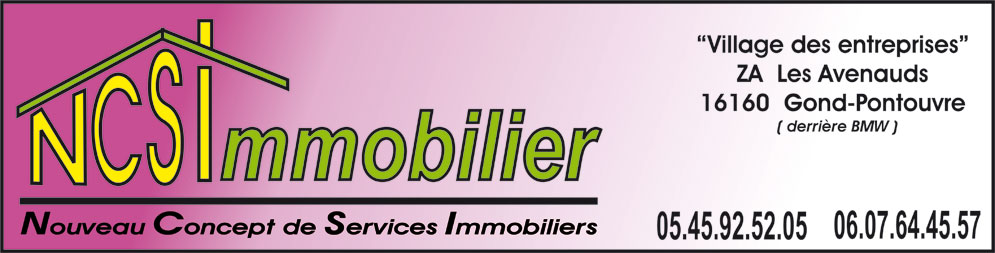 Une cliente, Mme Dupont, est à la recherche d'une maison à Angoulême avec deux chambres minimum. Son budget ne peut dépasser les 160 000 €.Aujourd’hui, Monsieur AUPETIT, vous demande de prendre contact avec cette cliente afin de lui proposer un rendez-vous à l'agence pour effectuer de nouvelles visites correspondant à ses besoins.L'agence est ouverte du mardi au samedi inclus. Les rendez-vous s'effectuent à partir de 9 heures jusque 19 heures.Vous disposez d'une documentation composée:- Des nouveaux biens proposés par l'agence (Document n°1) - D'un extrait de l'agenda de Monsieur AUPETIT, (Annexe n°1) – Votre mission :Vous réaliserez :une fiche de contact téléphonique méthode CROCVous réalisez votre appel en vue d'obtenir le rendez-vous pour la visite des biens; Mettez à jour l’annexe 1 si nécessaire.Document 1 : Nouveaux biens proposés par l'agence « NCSI Immobilier »Maison à Vendre - 88 m2 16000 ANGOULEMEMandat n°15388 – Angoulême  MAISON DE VILLE située sur un' terrain d'environ 200 m2 comprenant : Au RDC : Entrée - Salon - Cuisine équipée + Coin repas - WC avec lavabo Au 1 er étage :Palier - 2 chambres - Salle de bains WC Au 2ème étage :	-, Chambre - Bureau CHAUFFAGE CENTRAL GAZ DE VILLE - SURFACE HABITABLE : 88 m2 environ - JARDIN AVEC PETITE DEPENDANCERéférence: P10014024PRIX: 158.000 EUROS FAC (frais d'agence compris)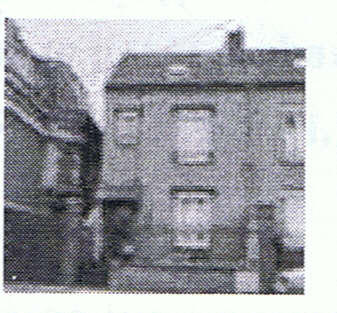 Appartement à Vendre -4 pièces - 91 m2  16000 ANGOULEMEMandat n°15200 - ANGOULEME CENTRE APPARTEMENT d'unecontenance d'environ 91 m2 situé au 1 er étage composé de : -Entrée - Couloir - Cuisine aménagée équipée - Salle à mangerSalon - 2 chambres - Dressing - Salle de bains - WC CHAUFFAGE INDIVIDUEL GAZ DE VILLERéférence : Al 6142024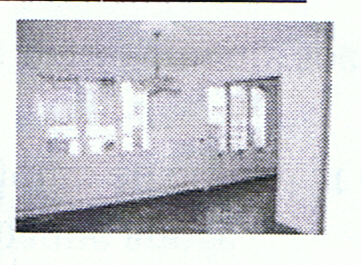 PRIX: 154.000 EUROS FACMaison à Vendre - 85 m2 16000 ANGOULEMEMandat n°15155 - ANGOULEME MAISON DE VILLE composée de:Au RDC : Entrée - Séjour - Cuisine aménagée - W.C. A I' Etage	f Palier - 2 Chambres - Salle de bains Au dessus : 1 grande chambre CHAUFFAGE GAZ DE VILLE - SURFACE HABITABLE:85 m2 environ CAVE SOUS PARTIE - TERRAIN 87 m2 avec GARAGE et TERRASSE.Référence : Pl5879024PRIX: 152.700 EUROS FAC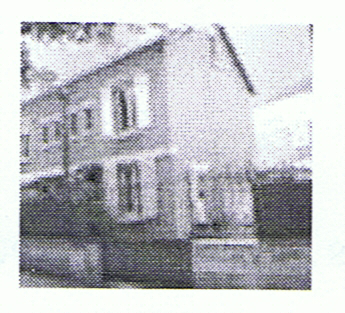 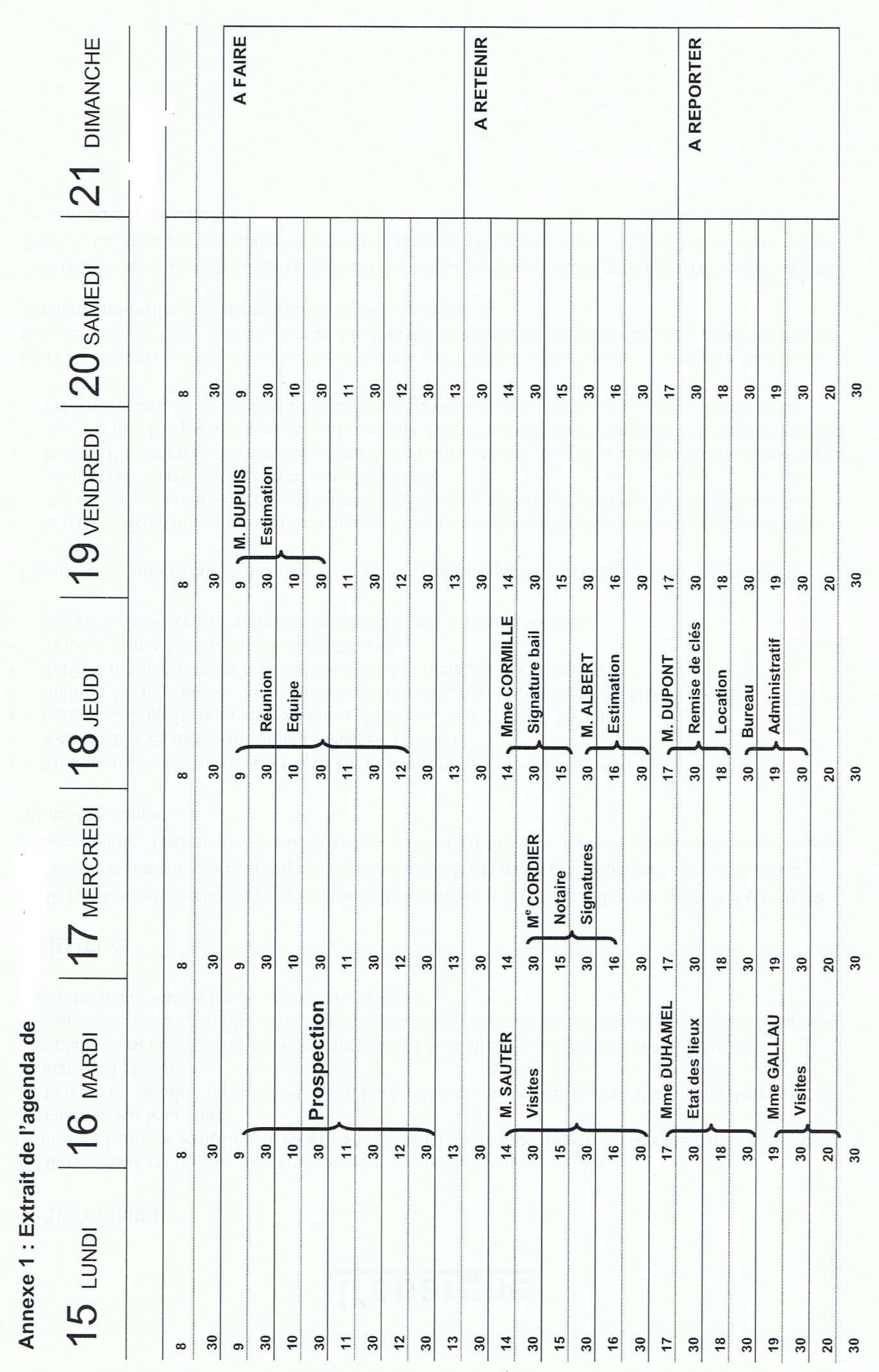 